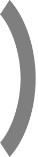 						Objednávka číslo: MSP/2020/019	Odběratel:						         Dodavatel:						               	          Vyřizuje (telefon): 							          Dodací lhůta: dle možností dodavatele 					                	         	          Dodací podmínky: platba fakturou__________________________________		Razítko a podpis odběratele:		Severočeská vědecká knihovna v Ústí nad Labem, p. o.Winstona Churchilla 1974/3400 01 Ústí nad LabemBankovní spojení: 2023390004/6000 IČ: 00083186Nejsme plátci DPHJiří Bartoš - SLON, spol. s r.o.
U Chemičky 880/18
400 01 Ústí nad Labem
IČ: 25431013
DIČ: CZ25431013Položka čísloPředmět dodávkyMěrná jednotkaPočetCena Kč (vč. DPH)1.Tisk publikace Fantastické Litoměřice
Parametry
formát: B5
počet stran: 76 stran
barva: 4/4 CMYK
gramáž: 100 g BO
vazba: V1kusy30062.478,9